Çukurova Üniversitesi İletişim Fakültesi 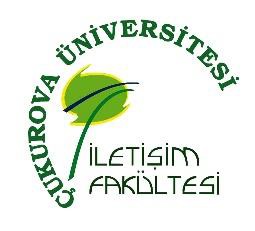 Gazetecilik BölümüStaj Başvuru ve Kabul FormuÖğrencinin BilgileriÖğrencinin BilgileriAdı SoyadıÖğrenci NoT.C. Kimlik NoBölümüDoğum TarihiTel.Doğum YeriE-postaİşletme Bilgileriİşletme Bilgileriİşletme AdıAdresİşletmede Çalışan Personel SaysıTel.İşletme IBANE-postaStaj SorumlusuFaksStaj Yapacağı Dönem:□ 1 Temmuz – 1 Eylül 2020Staj Ücretleri Hakkında:Stajyer öğrenciye ücret ödenmesi halinde, işletmelere devlet katkısı olarak tutarın aktarılabilmesi için öğrencinin ödeme dekontunu fakülte öğrenci işlerine teslim etmesi gerekmektedir.Staj Yapacağı Dönem:□ 1 Temmuz – 1 Eylül 2020Staj Ücretleri Hakkında:Stajyer öğrenciye ücret ödenmesi halinde, işletmelere devlet katkısı olarak tutarın aktarılabilmesi için öğrencinin ödeme dekontunu fakülte öğrenci işlerine teslim etmesi gerekmektedir.Çukurova Üniversitesi İletişim Fakültesi Gazetecilik Bölümü Staj Yönetmeliği’ne uygun olarak stajımı yapabilmem için gereğini bilgilerinize arz ederim.Öğrencinin imzası	Tarih:Yukarıda bilgileri yer alan fakülteniz ………………… numaralı öğrencisi ………………………….’… firmamızda staj yapması uygun bulunmuştur.İşyeri staj sorumlusunun imzası / Mühür / Kaşe	               Tarih:Gazetecilik Bölümü ………………………….. no’lu öğrencimiz ………………………………..’…… 2019-2020 Eğitim-Öğretim yılı sonunda stajını yapmasında herhangi bir sakınca yoktur.Bölüm staj koordinatörünün imzası	                 Tarih: